В целях организации взаимодействия между органами местного самоуправления и религиозными объединениями в Ленском районе, укрепления общественного согласия, достижения взаимопонимания в вопросах свободы совести и свободы вероисповедания, в связи с кадровыми изменениями п о с т а н о в л я ю: 1. Внести изменения в приложение № 2 к постановлению и.о. главы муниципального образования «Ленский район» от 24.03.2021 г.                              № 01-03-188/1 «О создании комиссии по вопросам религиозных объединений и национальной политики на территории муниципального образования «Ленский район», изложив его в новой редакции согласно приложению к настоящему постановлению.2. Главному специалисту управления делами (Иванская Е.С.) разместить настоящее постановление на официальном сайте муниципального образования «Ленский район».3. Контроль исполнения настоящего постановления возложить на заместителя главы по социальным вопросам Н.Н. Евстафьеву.Приложение к постановлению главы от «___»____________2022г.№_________________________Состав комиссии по вопросам религиозных объединений и национальной политики на территории муниципального образования «Ленский район»Абильманов Жумарт Жакслыкович – глава муниципального образования «Ленский район», председатель комиссии;Евстафьева Нина Николаевна – заместитель главы муниципального образования «Ленский район» по социальным вопросам, заместитель председателя комиссии;Пожидаева Юлия Евгеньевна – главный специалист муниципального казенного учреждения «Комитет по молодежной и семейной политике», секретарь;Члены комиссии:Каражеляско Евгений Степанович – первый заместитель главы муниципального образования «Ленский район»;Саморцев Евгений Гермогенович – заместитель главы муниципального образования «Ленский район» - руководитель аппарата и работе с ОМСУ;Эндерс Наталья Михайловна – начальник управления социального развития муниципального образования «Ленский район»;Дука Сергей Анатольевич – начальник отделения Управления Федеральной службы безопасности РФ по РС (Я) в г. Ленске; Фесиков Александр Александрович – начальник отдела Министерства внутренних дел РФ по Ленскому району РС (Я);Захария Анастасия Юрьевна – начальник МКУ «Ленское районное управление культуры»;Корнилова Изумира Николаевна – начальник МКУ «Районное управление образования»;Сидорова Александра Сергеевна – председатель МКУ «Комитет по молодежной и семейной политике»;Нургалеев Шамиль Хасанович – прокурор Ленского района РС (Я) (по согласованию);Председатель МКУ «КМСП»                                              А.С. Сидорова                                                                                Муниципальное образование«ЛЕНСКИЙ РАЙОН»Республики Саха (Якутия)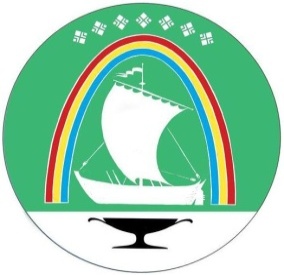 Саха Өрөспүүбүлүкэтин «ЛЕНСКЭЙ ОРОЙУОН» муниципальнайтэриллиитэПОСТАНОВЛЕНИЕПОСТАНОВЛЕНИЕ                  УУРААХг. Ленскг. Ленск                      Ленскэй кот «24» __февраля_2022 года                                       № __01-03-84/2__от «24» __февраля_2022 года                                       № __01-03-84/2__от «24» __февраля_2022 года                                       № __01-03-84/2__О внесении изменений в постановление и.о. главы от 24.03.2021 г.                № 01-03-188/1 О внесении изменений в постановление и.о. главы от 24.03.2021 г.                № 01-03-188/1 О внесении изменений в постановление и.о. главы от 24.03.2021 г.                № 01-03-188/1 Глава                                    Ж.Ж. Абильманов